Уважаемые родители!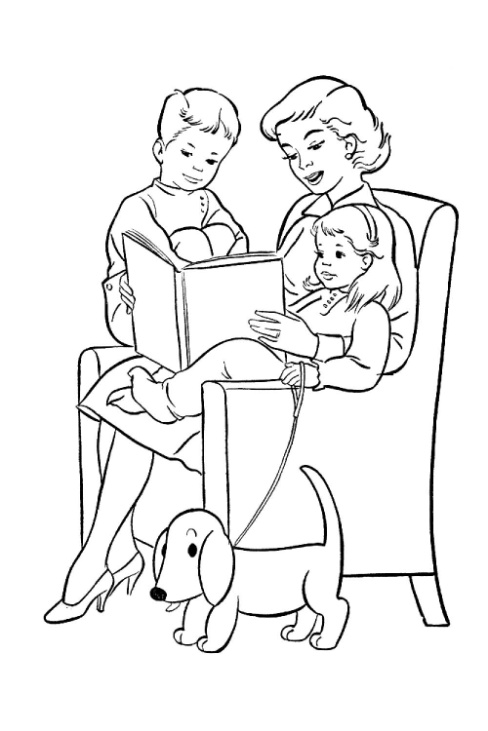 Тема недели: «Мамин праздник» Родителям рекомендуется:- побеседовать с ребенком о празднике 8 Марта, спросить, что это за праздник, кого поздравляют в этот день; - научить ребенка словам поздравления, которые он должен будет сказать в этот день маме, бабушке, сестре и другим женщинам;- побеседовать с ребенком о женских профессиях (врача, портнихи, учительницы, повара, парикмахера);- почитать совместно с ребенком стихи и рассказы о маме и бабушке:Е.Благинина «Посидим в тишине», А. Барто «Разлука», «Разговор с дочкой», О. Высотская «Дорогая наша мама», Я.Аким «Мама», К. Чуковского «Цыпленок».Дидактические игры и упражненияИгра «Подбери слова»(упражнение в подборе прилагательных к именам существительным)Мама (какая?) – добрая, заботливая, красивая, ласковая, …………Бабушка (какая?) - …, …, …, …, … Сестра (какая?) - …, …, …, .., …, … .Тётя (какая?) - …, …, …, …, … 2. Игра «Родные слова» (упражнение в подборе родственных слов) Мама – мамочка, мамуля, …, …, … Бабушка – бабуля, …, …, … .Сестра – сестричка, …, …   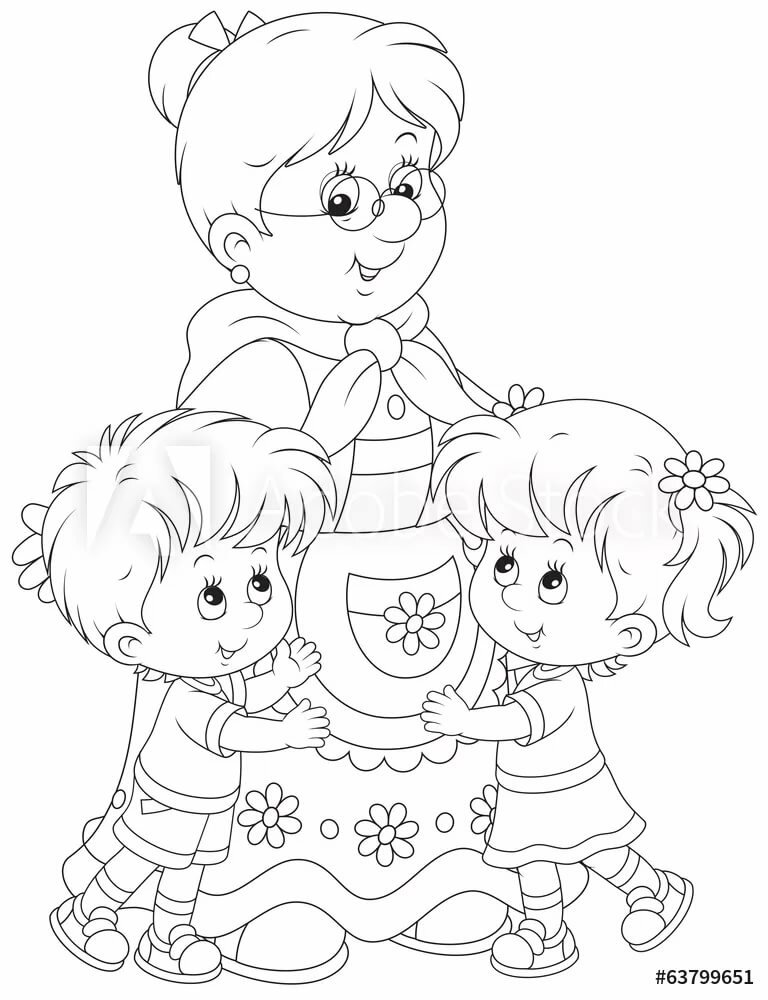 3.Игра «Назови ласково»(образование существительные уменьшительно-ласкательными суффиксами)Анна, Аня – Анечка, Анюта, АннушкаАнастасия, Настя - …Елена, Лена - …Ирина, Ира - …Мария, Маша - …Татьяна, Таня - …4. Игра «Чей? Чья? Чьи?» (упражнение в образовании притяжательных прилагательных)Сумка мамы (чья?) - мамина. Телефон (чей?) …… .Туфли (чьи?) ……  Кофта бабушки (чья?) бабушкина. Фартук (чей?) …… .Тапочки (чьи?)5.   «А у вас?»Наша семья большая, а Ваша больше.(дружная, крепкая, добрая, культурная, заботливая, трудолюбивая, маленькая, смелая)6.   «Наоборот» (слова антонимы)глупая – умная, низкая – высокая, страшная – красивая, грустная – веселая, злая – добрая, грубая – нежная.